Центральная площадь 1, г. Удачный, Мирнинский район,  Республика Саха (Якутия), 678188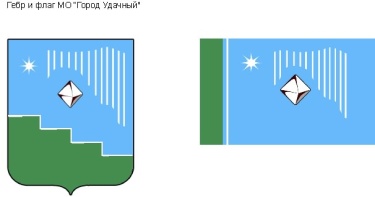 Факс: (41136) 5-03-70,  тел. (41136) 5-25-70;  E-mail: adm.udachny@mail.ru РАСПОРЯЖЕНИЕ      От  « 25  » апреля  2024 г.                                                                                                                             №  253-аО проведении мероприятий по санитарной очистке, благоустройству и озеленению территории муниципальногообразования «Город Удачный» Мирнинского района Республики Саха (Якутия)В соответствии с федеральными законами от 25.10.2001 № 137-ФЗ «Об охране окружающей среды», от 06.10.2003 № 131-ФЗ «Об общих принципах организации местного самоуправления в Российской Федерации», распоряжением Правительства Республики Саха (Якутия) от 02.02.2024 № 110-р «О проведении санитарной очистки территории населенных пунктов Республики Саха (Якутия)», Правилами благоустройства территории муниципального образования «Город Удачный» Мирнинского района Республики Саха (Якутия), утвержденными решением сессии городского Совета депутатов МО «Город Удачный» от 26.10.2017 №2-2 (в редакции от 26.06.2019 №18-6), в целях улучшения санитарного состояния территории  МО «Город Удачный», Объявить с 25 апреля по 30 сентября 2024г. период проведения мероприятий по санитарной очистке, благоустройству и озеленению территории муниципального образования «Город Удачный» Мирнинского района Республики Саха (Якутия).Создать комиссию (далее – Комиссия) по координации и взаимодействию в организации и контролю проведения мероприятий по санитарной очистке, благоустройству и озеленению территории муниципального образования «Город Удачный» Мирнинского района Республики Саха (Якутия) согласно Приложению № 1 к настоящему постановлению.Утвердить Положение о Комиссии по координации и взаимодействию в организации и контролю проведения мероприятий по санитарной очистке, благоустройству и озеленению территории муниципального образования «Город Удачный» Мирнинского района Республики Саха (Якутия) согласно Приложению № 2 к настоящему постановлению. Рекомендовать руководителям предприятий, организаций и учреждений, независимо от форм собственности:- в период проведения мероприятий по санитарной очистке обеспечить собственными силами и за счет собственных средств организацию сбора и вывоза снега, отходов производства и потребления с подведомственных территорий; - назначить лиц, ответственных за проведение мероприятий по санитарной очистке, благоустройству и озеленению подведомственных территорий, соответствующим приказом (распоряжением);- в срок до 15 мая 2024г. направить в Комиссию информацию о назначенных лицах, ответственных за проведение мероприятий по санитарной очистке, благоустройству подведомственных территорий (E-mail: adm.udachny@mail.ru, bl.adm@mail.ru);- еженедельно до 16-00 часов (каждый четверг) предоставлять в Комиссию информацию, в течение периода проведения мероприятий о проделанной работе (E-mail: adm.udachny@mail.ru, bl.adm@mail.ru).5. Владельцам (арендаторам) объектов торговли, общественного питания и обслуживания населения:- обеспечить собственными силами и за счет собственных средств еженедельное выполнение мероприятий по уборке и вывозу снега, санитарной очистке, благоустройству, озеленению прилегающей территории до границ, определяемых согласно Закону Республики Саха (Якутия) от 19.12.2018г. №2084-З № 65-VI «О порядке определения границ прилегающих территорий в правилах благоустройства территорий муниципальных образований Республики Саха (Якутия)».Директору МУП «УПЖХ» (Карпенко В.Н.), генеральному директору УК «Сфера» (Сафин Р.Р.):продолжить работу по сбору и вывозу снега, активизировать работу по санитарной очистке земельных участков, занятых  многоквартирными жилыми домами.ООО УК «АйхалЦентр»,  МУП «УППМХ»:- обеспечить, своевременный вывоз ТКО, КГО с мест (площадок) накопления ТКО, КГО, а также при наличии возможности обеспечить на безвозмездной основе прием твердых коммунальных отходов и доступ автотранспорта задействованных предприятий и учреждений на объект размещения твердых коммунальных отходов (полигон ТБО в г.Удачный), в соответствии с поданными заявками (в период проведения общегородских субботников).Рекомендовать ООО УО «ПТВС» (Уваровский А.Л.), эксплуатирующему централизованные и нецентрализованные системы хозяйственно-питьевого водоснабжения:- провести очистку территорий от зимних накоплений коммунальных и производственных отходов, обеспечить их своевременный вывоз на полигон и в специализированные организации по обезвреживанию производственных (опасных) отходов;- обеспечить очистку водоохранных зон, зон санитарной охраны источников хозяйственно-питьевого водоснабжения.Рекомендовать ТО Управления Роспотребнадзора по РС (Я) в Мирнинском районе (Куликова М.И.):осуществлять надзор за ходом проведения мероприятий по санитарной очистке, благоустройству и озеленению территории муниципального образования «Город Удачный» Мирнинского района Республики Саха (Якутия), используя в полной мере полномочия, предоставленные действующим законодательством, с освещением выявленных фактов нарушений в СМИ.Удачнинскому ветеринарному участку (Метелица С.В.) организовать:регистрацию собак, принадлежащих гражданам, предприятиям, учреждениям и организациям;проведение вакцинации против бешенства зарегистрированного поголовья собак.Администрации МО «Город Удачный»:- при проведении мероприятий по санитарной очистке, благоустройству и озеленению территории муниципального образования «Город Удачный» Мирнинского района Республики Саха (Якутия) обеспечить информирование общественности о проводимой работе посредствам размещения информации в СМИ с мест проведения работ, с освещением количества привлеченных к уборке жителей и сотрудников организаций, количестве задействованной техники и организациях, предоставивших технику, объемах вывезенных отходов;	- провести мероприятия по выявлению и ликвидации несанкционированных свалок;	- в местах ликвидации несанкционированных свалок обеспечить по возможности благоустройство убранных мест, посадку лесных насаждений, установку информационных табличек и отображение убранных территорий на сайте kartasvalok.ruНастоящее распоряжение подлежит официальному опубликованию (обнародованию) в порядке, установленном Уставом МО «Город Удачный». Ответственный за направление настоящего распоряжения для размещения на официальном сайте МО «Город Удачный» главный специалист по вопросам городского хозяйства и благоустройству (Брюхова С.В.).Настоящее распоряжение вступает в силу со дня его подписания.Контроль за исполнением настоящего распоряжения оставляю за собой.Глава города                                                                                         А.В. ПриходькоВИЗЫ:Заместитель главы администрации по правовым вопросам ивопросам местного самоуправления______________________________Филиппова И.В.Главный  специалист по кадрам имуниципальной службе __________________________________________Барбарук  А.И.Инженер по надзору за ЗиС ______________________________________Мирочник Е.А.Главный специалист по коммунальному хозяйству _________________Бирюкова А.Ф.Ведущий специалист по земельным отношениям _________________Гайфутдинова А.Т.Пресс-секретарь_________________________________________________Исаева В.В.Исполнитель:Инженер по надзору за зданиями и сооружениями_____________________Мирочник Е.А.Приложение №1к распоряжению № 253-а от « 25 »_04_2024«О проведении мероприятий по санитарной очистке, благоустройству и озеленению территории муниципального образования «Город Удачный»Мирнинского района Республики Саха (Якутия)»Составкомиссии  по координации и взаимодействию в организации и контролю проведения мероприятий по санитарной очистке, благоустройству и озеленению территории муниципального образования «Город Удачный» Мирнинского района Республики Саха (Якутия)Приложение №2к распоряжению № 253-а от « 25 »_04_2024 «О проведении мероприятий по санитарной очистке, благоустройству и озеленению территории муниципального образования «Город Удачный»Мирнинского района Республики Саха (Якутия)»Положениео Комиссии по координации и взаимодействию в организации и контролю проведения мероприятий по санитарной очистке, благоустройству и озеленению территории муниципального образования «Город Удачный» Мирнинского района Республики Саха (Якутия)Основные положенияКомиссия  по координации и взаимодействию в организации и контролю проведения мероприятий по санитарной очистке, озеленению и благоустройству территории муниципального образования «Город Удачный» Мирнинского района Республики Саха (Якутия) (далее – Комиссия) является временным координационным, организационным, совещательным органом, осуществляющим координацию и взаимодействие по организации проведения мероприятий по санитарной очистке, озеленению и благоустройству территории муниципального образования «Город Удачный» Мирнинского района Республики Саха (Якутия).В своей деятельности Комиссия руководствуется действующим федеральным законодательством и законодательством Республики Саха (Якутия), а также настоящим Положением.Основные задачи и права КомиссииОсновной задачей Комиссии является координация и взаимодействие мероприятий по санитарной очистке, озеленению и благоустройству территории муниципального образования «Город Удачный» Мирнинского района Республики Саха (Якутия).Комиссия имеет право:запрашивать в установленном порядке у территориальных органов, федеральных органов исполнительной власти, органов исполнительной власти Республики Саха (Якутия) и организаций материалы, информацию по вопросам, отнесенным к компетенции Комиссии;заслушивать членов Комиссии по вопросам, отнесенным к компетенции Комиссии;представлять главе города и главе МО «Мирнинский район» в установленном порядке доклады и предложения по вопросам, отнесенным к компетенции Комиссии.Структура Комиссии и организация ее работыСостав, председатель, заместитель председателя  и ответственный секретарь Комиссии утверждается главой города.Решение о проведении заседания Комиссии принимается председателем либо его заместителем.Внеочередное заседание Комиссии проводится при необходимости.Заседание Комиссии считается правомочным, если на нем присутствуют более половины членов Комиссии.  В случае невозможности присутствия члена Комиссии на заседании он имеет право в срок не позднее, чем за три рабочих дня до даты проведения заседания Комиссии представить ответственному секретарю Комиссии свое мнение по рассматриваемым вопросам в письменной форме.На период отсутствия членов Комиссии, участие в Комиссии возлагается на лиц временно исполняющих их обязанности.Решение Комиссии принимаются простым большинством голосов членов Комиссии. В случае равенства голосов решающим является голос председательствующего на заседании Комиссии.Принимаемые на заседаниях Комиссии решения оформляются протоколом, который подписывается секретарем и утверждается председательствующим на заседании Комиссии.    Протоколы заседаний Комиссии рассылаются членам Комиссии, а также органам, организациям и должностным лицам по списку, утверждаемому председателем Комиссии, либо (по указанию председателя Комиссии) секретарем Комиссии в 2-дневный срок после их подписания (утверждения).	Комиссия может принимать решения по результатам письменного опроса ее членов, проведенного по решению председателя Комиссии.Полномочия Комиссии устанавливаются с 20.05.2024 по 10.10.2024 Ответственный секретарь Комиссии готовит для утверждения Комиссии календарный план заседания Комиссии, организует проведение заседания Комиссии, формирует повестку дня заседания, информирует членов Комиссии об очередном заседании, а также ведет и оформляет протокол его заседания.Решения Комиссии принятые в соответствии с ее компетенцией, носят рекомендательный характер. Заключительные положенияКомиссия прекращает свою деятельность после одобрения председателем или заместителем председателя Комиссии представленного представителем Комиссии доклада о решении задач, для которых Комиссия была образована, либо на основании решения о прекращении деятельности Комиссии.Приходько А.В.глава города, председатель Комиссии;Балкарова О.Н.заместитель главы администрации по городскомухозяйству, заместитель председателя Комиссии;Брюхова С.В.главный специалист по вопросам городского хозяйства и благоустройству администрации МО «Город Удачный», секретарь Комиссии.Члены Комиссии:Мирочник Е.А.инженер по надзору за зданиями и сооружениями администрации МО «Город Удачный»;Бирюкова А.Ф.главный специалист по коммунальному хозяйству администрации МО «Город Удачный»;Литвиненко О.Ю.главный специалист по предпринимательству и потребительскому рынку администрации МО «Город Удачный»;Гайфутдинова А.Т.ведущий специалист по земельным отношениям администрации МО «Город Удачный»;Представитель (-и) АК «АЛРОСА» (ПАО) Удачнинский ГОКпо согласованию;Представитель (-и) городского Совета депутатов МО «Город Удачный»по согласованию;Комиссаренко С.Г.директор МУП «УППМХ»;Карпенко В.Н.директор МУП «УПЖХ»;Куликова М.И.главный специалист – эксперт ТО Управления Роспотребнадзора по РС (Я) в Мирнинском районе.